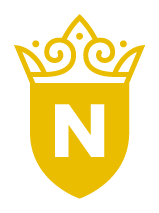 PřihláškaEmoční inteligence a Dobré mravy                                                  Vzdělávací kurz s osvědčenímScott.Weber – work spaceThe Flow BuildingVáclavské náměstí 47, Praha 123. května 202316 – 20 hwww.labann.czwww.3Dsolutions.cz
1.Titul:…………………………………………………………………………………………Příjmení:……………………………………………………………………………………..Jméno:…………………………………………………………………………………………Telefon:……………………………………………………………………………………….E mail:………………………………………………………………………………………….2.Titul:…………………………………………………………………………………………Příjmení:………………………………………………………………………………………Jméno:…………………………………………………………………………………………Telefon:……………………………………………………………………………………….E mail:………………………………………………………………………………………….Podpis ……………………………………        Datum………..………………………Cena:  3 999.- Kč/ osobaČástku prosím zašlete na číslo účtu:  217338002/5500Jako variabilní symbol uveďte své telefonní číslo (bez +420) z přihláškyPřihlášku pošlete na emailovou adresu: nada@labann.czV případě zrušení potvrzené rezervace budeme nuceni účtovat storno poplatekve výši 1000,- CZK na osobu100% storno poplatku  - 24 hodin před časem rezervace50% storno poplatku - 48 hodin před časem rezervacePotvrzením účasti (e-mailem, telefonicky, ústně) bere přihlášený na vědomí, že organizátor akce Etq&Com s.r.o bude uchovávat osobní údaje účastníků v rozsahu: jméno, příjmení, e-mailová adresa, mobil, za účelem zasílání informací o dalších podobných akcích. Tyto údaje nebudou předávány třetím stranám. Účastník akce souhlasí s tím, že na akci se pořizují fotografické a video reportáže, které slouží k informaci a propagaci na sociálních sítích a webových stránkách. Tento souhlas může účastník kdykoli odvolat, čímž ztratí možnost být informován o dalších akcích.INFO:Nada Ambra  Laban                                                                                                      nada@labann.cz+420 606 834 901